LES PRODUITS DE SAISON DU MOIS D’OCTOBRE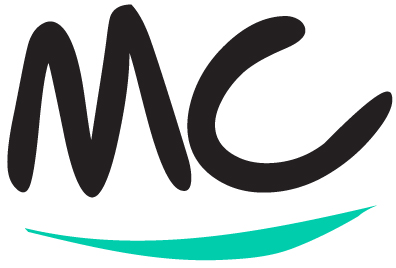 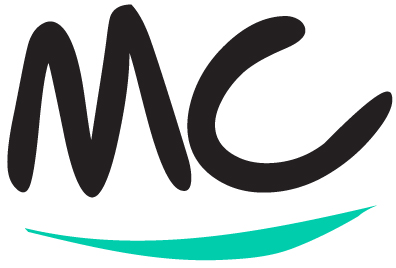 Octobre, l’été est fini, les journées sont plus courtes, les températures plus basses. C’est l’automne ! La saison de la chasse, des champignons, des châtaignes. Celle des légumes oranges dont on fait de délicieux veloutés, gratins et crumbles.Les aliments de saison peuvent varier d’une région à l’autre  (climat, sols).Dans nos listes, il y a des produits de début, de pleine et de fin de saison.Ces listes sont indicatives, non exhaustives.   LES LEGUMES 					     LES FRUITS     LES POISSONS ET CRUSTACES				  LES VIANDES  					       LES FROMAGES Merci aux Producteurs Artisans de Qualité du Collège Culinaire de France qui nous ont permis de valider ces choix de produits.Artichaut - Aubergine - Blette - Betterave rouge - Brocoli -  Carotte – Céleri - Champignons*- Choux - Chou-fleur - Courgette - Courges (Pâtisson, Potimarron, Potiron) Crosnes - Epinard - Fenouil - Haricot vert  Oignon - Oseille Navet - Panais  Poireau - Poivron - Pommes de terre – Radis -  Radis noir - Rutabaga - Salades (Laitue, Mâche, Roquette) - Salsifis - Topinambour*Cèpes et bolets, Coulemelles, Girolles, Mousserons, Pieds de mouton, Pleurotes, Rosée des prés, Trompettes de la mortAmandes – Avocat - Banane -  Châtaigne - Citron - Coing - Dattes - Figue - Fruits rouges (framboises, mûres, myrtilles) - Kiwi – Mandarine - Noisettes - Noix - Orange - Pamplemousse - Pêche de vigne -  Poire -  Pomme - Quetsche - Raisin - Reine Claude 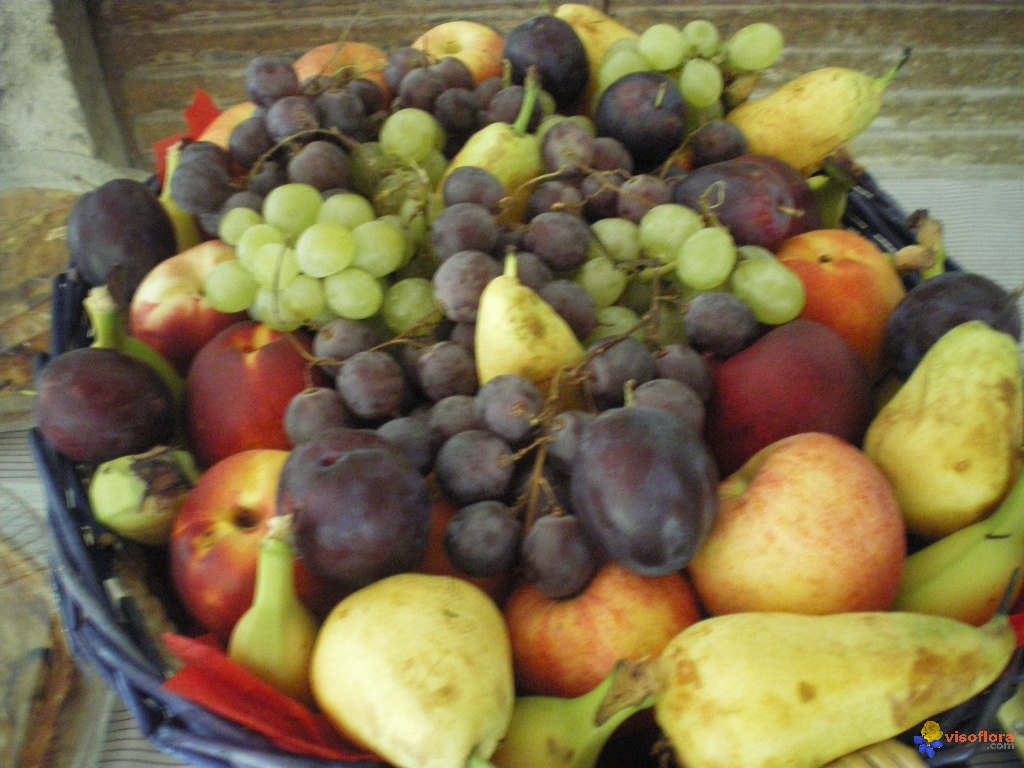 Anchois - Barbue - Calmar - Chinchard - Congre Daurade grise et royale et sar - Eglefin - Flétan Grondin rouge - Limande - Lotte - Merlan -Merlu et merluchons - Raie Rouget - Saint Pierre - Seiche - Sole -Truite (d’élevage) - Turbot - ViveCrevettes (d’élevage) - Huitres - Langouste -Langoustines - Moules - Tourteau Bœuf - Caille - Canard - Dinde - Lapin - Mouton Pigeon - Pintade - Porc – Poule - Veau Gibier : canard sauvage, chevreuil, faisan, lièvre, perdreau, perdrix, sanglier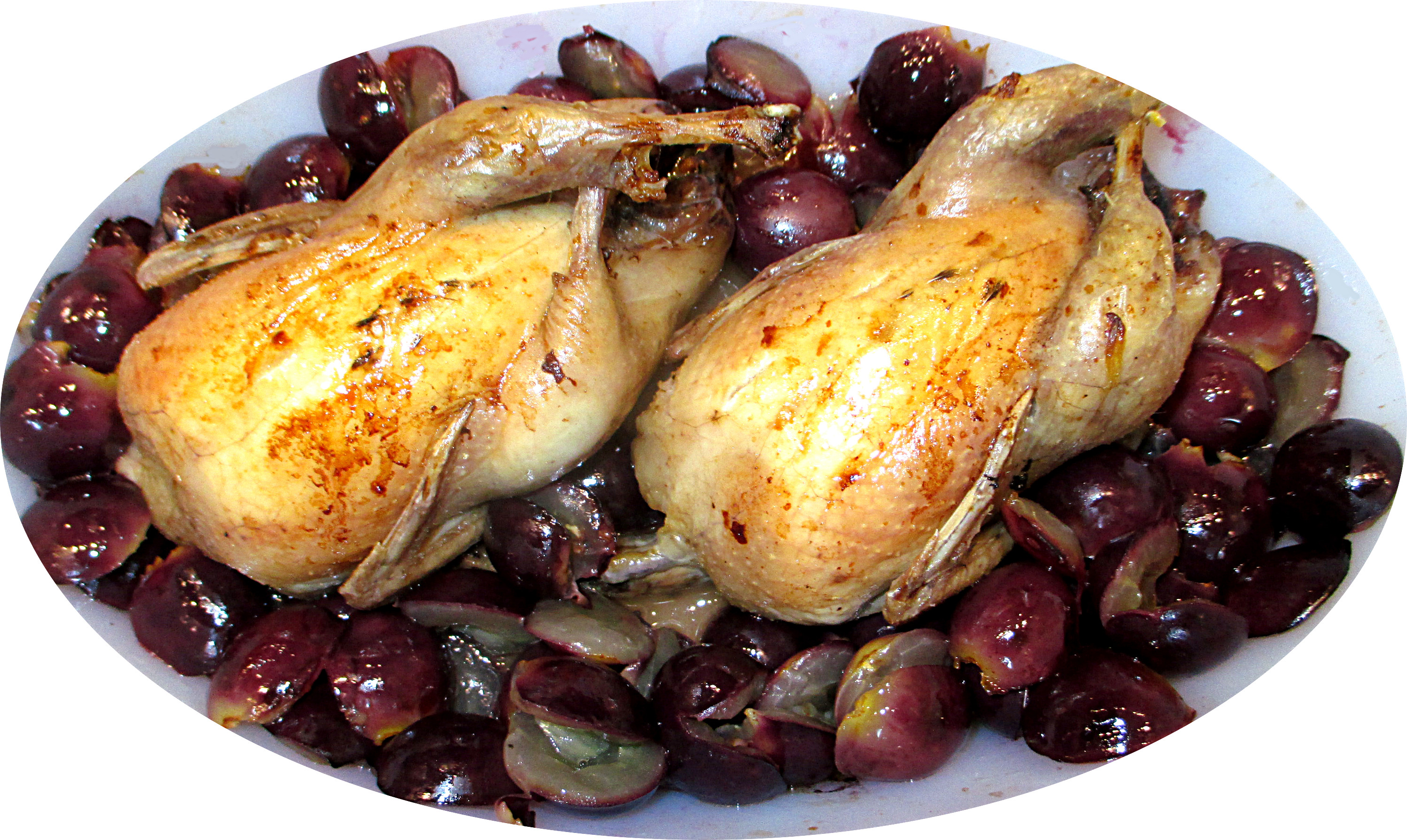 Abondance - Beaufort – Brebis (Brocciu, Ossau Iraty) 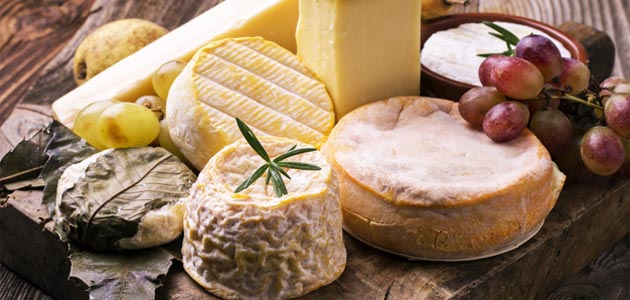 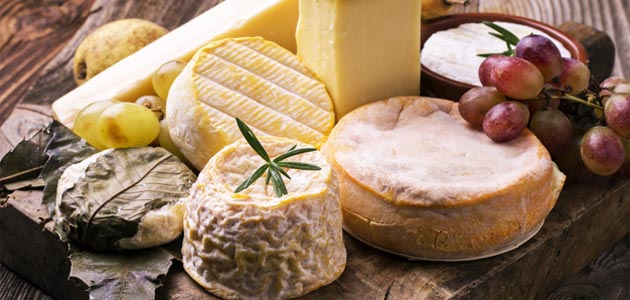 Bries (de Meaux, de Melun) - Brillat Savarin - Camembert Cancoillotte - Cantal - Chaource - Chèvres (Crottins de Chavignol, Picodon, Pouligny Saint Pierre, Rocamadour, Sainte Maure de Touraine, Valençay…) -  Comté - Emmenthal - Epoisses - Fourme d’Ambert - Gruyère - Laguiole - Maroilles  Morbier - Munster - Roquefort - Salers - Saint Nectaire - Parmesan - Salers - Tomme de Savoie - Vacherin du Mont d’Or